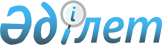 "2020-2022 жылдарға арналған Сарысу ауданының қала және ауылдық округтерінің бюджеттері туралы" Сарысу аудандық мәслихатының 2019 жылғы 27 желтоқсандағы № 67-2 шешіміне өзгерістер енгізу туралыЖамбыл облысы Сарысу аудандық мәслихатының 2020 жылғы 28 тамыздағы № 82-2 шешімі. Жамбыл облысының Әділет департаментінде 2020 жылғы 7 қыркүйекте № 4724 болып тіркелді
      Қазақстан Республикасының 2008 жылғы 4 желтоқсандағы Бюджет кодексінің 109-1 бабына, "Қазақстан Республикасындағы жергілікті мемлекеттік басқару және өзін-өзі басқару туралы" Қазақстан Республикасының 2001 жылғы 23 қаңтардағы Заңының 6 бабына сәйкес және "2020-2022 жылдарға арналған аудандық бюджет туралы" Сарысу аудандық мәслихатының 2019 жылғы 20 желтоқсандағы № 66-2 шешіміне өзгерістер енгізу туралы" Сарысу аудандық мәслихатының 2020 жылғы 24 тамыздағы № 81-2 шешімі (нормативтік құқықтық актілерді мемлекеттік тіркеу тізілімінде № 4706 болып тіркелген) негізінде аудандық мәслихат ШЕШІМ ҚАБЫЛДАДЫ:
      1. "2020 - 2022 жылдарға арналған Сарысу ауданының қала және ауылдық округтерінің бюджеттері туралы" Сарысу аудандық мәслихатының 2019 жылғы 27 желтоқсандағы № 67-2 шешіміне (нормативтік құқықтық актілерді мемлекеттік тіркеу Тізілімінде № 4484 болып тіркелген, Қазақстан Республикасының нормативтік құқықтық актілерінің эталондық бақылау банкінде электронды түрде 2020 жылдың 6 қаңтарында жарияланған) келесі өзгерістер енгізілсін:
      1 тармақта:
      Жаңатас қаласы бойынша:
      1) тармақшада:
      "1 144 156" сандары "1 200 343" сандарымен ауыстырылсын;
      "58 900" сандары "89 900" сандарымен ауыстырылсын;
      "1 100" сандары "100" сандарымен ауыстырылсын;
      "1 084 156" сандары "1 110 343" сандарымен ауыстырылсын;
      2) тармақшада:
      "1 273 959" сандары "1 330 146" сандарымен ауыстырылсын.
      Байқадам ауылдық округі бойынша: 
      1) тармақшада:
      "485 559" сандары "489 600" сандарымен ауыстырылсын;
      "6 900" сандары "10 900" сандарымен ауыстырылсын; 
      "478 659" сандары "478 700" сандарымен ауыстырылсын; 
      2) тармақшада:
      "488 985" сандары "493 026" сандарымен ауыстырылсын.
      Жайылма ауылдық округі бойынша: 
      1) тармақшада:
      "61 529" сандары "73 502" сандарымен ауыстырылсын;
      "2 944" сандары "14 944" сандарымен ауыстырылсын; 
      "58 513" сандары "58 486" сандарымен ауыстырылсын;
      2) тармақшада:
      "108 247" сандары "120 220" сандарымен ауыстырылсын;
      Жаңаарық ауылдық округі бойынша: 
      1) тармақшада:
      "82 336" сандары "94 545" сандарымен ауыстырылсын;
      "81 086" сандары "93 295" сандарымен ауыстырылсын; 
      2) тармақшада:
      "82 336" сандары "94 545" сандарымен ауыстырылсын.
      Жаңаталап ауылдық округі бойынша: 
      1) тармақшада:
      "38 328" сандары "39 671" сандарымен ауыстырылсын:
      "1 236" сандары "2 606" сандарымен ауыстырылсын; 
      "37 092" сандары "37 065" сандарымен ауыстырылсын; 
      2) тармақшада:
      "184 091" сандары "185 434" сандарымен ауыстырылсын.
      Игілік ауылдық округі бойынша: 
      1) тармақшада:
      "72 767" сандары "73 618" сандарымен ауыстырылсын:
      "70 278" сандары "71 129" сандарымен ауыстырылсын; 
      2) тармақшада:
      "73 278" сандары "74 129" сандарымен ауыстырылсын.
      Тоғызкент ауылдық округі бойынша: 
      1) тармақшада:
      "120 993" сандары "127 274" сандарымен ауыстырылсын:
      "119 588" сандары "125 869" сандарымен ауыстырылсын; 
      2) тармақшада:
      "140 620" сандары "146 901" сандарымен ауыстырылсын.
      Түркістан ауылдық округі бойынша: 
      1) тармақшада:
      "89 348" сандары "91 638" сандарымен ауыстырылсын:
      "87 887" сандары "90 177" сандарымен ауыстырылсын; 
      2) тармақшада:
      "89 348" сандары "91 638" сандарымен ауыстырылсын.
      Досбол ауылдық округі бойынша: 
      1) тармақшада:
      "53 288" сандары "58 631" сандарымен ауыстырылсын;
      "52 693" сандары "58 036" сандарымен ауыстырылсын; 
      2) тармақшада:
      "53 288" сандары "58 631" сандарымен ауыстырылсын.
      Қамқалы ауылдық округі бойынша: 
      1) тармақшада:
      "34 881" сандары "35 478" сандарымен ауыстырылсын;
      "487" сандары "1 187" сандарымен ауыстырылсын;
      "34 394" сандары "34 291" сандарымен ауыстырылсын; 
      2) тармақшада:
      "34 881" сандары "35 478" сандарымен ауыстырылсын.
      Аталған шешімнің 1-1, 2-1, 3-1, 4-1, 5-1, 6-1, 7-1, 8-1, 9-1, 10-1 қосымшалары осы шешімнің 1, 2, 3, 4, 5, 6, 7, 8, 9, 10 қосымшаларына сәйкес жаңа редакцияда мазмұндалсын.
      Аталған шешімнің 3 тармағы жаңа редакцияда мазмұндалсын:
      "3. "Агроөнеркәсіптік кешенді және ауылдық аумақтарды дамытуды мемлекеттік реттеу туралы" Қазақстан Республикасының 2005 жылғы 8 шілдедегі Заңының 18 бабына сәйкес, 2020-20222 жылдары ауылдық округтерінің бюджеттерінен қаржыландырылатын ауылдық елді мекендерде жұмыс істейтін білім беру ұйымдарының мамандарына қалалық жағдайында осы қызмет түрлерімен айналысатын мамандардың ставкаларымен салыстырғанда айлықақылары мен тарифтік ставкаларының жиырма бес пайыз мөлшерінде үстеме ақы төлеу үшін қаржы көзделсін.".
      2. Осы шешімнің орындалуын бақылау аудандық мәслихаттың ауданның экономика, қаржы, бюджет, агроөнеркәсіп кешені, қоршаған ортаны қорғау мен табиғатты пайдалану, жергілікті өзін-өзі басқаруды дамыту мәселелері жөніндегі тұрақты комиссиясына жүктелсін.
      3. Осы шешім әділет органдарында мемлекеттік тіркелген күннен бастап күшіне енеді және 2020жылдың 1 қаңтарынан қолданысқа енгізіледі. 2020 жылға арналған Жаңатас қаласы әкімі аппаратының бюджеті 2020 жылға арналған Байқадам ауылдық округі әкімі аппаратының бюджеті 2020 жылға арналған Жайылма ауылдық округі әкімі аппаратының бюджеті 2020 жылға арналған Жаңаарық ауылдық округі әкімі аппаратының бюджеті 2020 жылға арналған Жаңаталап ауылдық округі әкімі аппаратының бюджеті 2020 жылға арналған Игілік ауылдық округі әкімі аппаратының бюджеті 2020 жылға арналған Тоғызкент ауылдық округі әкімі аппаратының бюджеті 2020 жылға арналған Түркістан ауылдық округі әкімі аппаратының бюджеті 2020 жылға арналған Досбол ауылдық округі әкімі аппаратының бюджеті 2020 жылға арналған Қамқалы ауылдық округі әкімі аппаратының бюджеті
					© 2012. Қазақстан Республикасы Әділет министрлігінің «Қазақстан Республикасының Заңнама және құқықтық ақпарат институты» ШЖҚ РМК
				
      Сарысу аудандық

      мәслихатының сессия төрағасы 

М. Абишев

      Сарысу аудандық мәслихат хатшысы 

С. Бегеев
Сарысу аудандық мәслихатының
2020 жылғы 28 тамыздағы
№ 82-2 шешіміне 1 қосымшаСарысу аудандық мәслихатының
2019 жылғы 27 желтоқсандағы
№ 67-2 шешіміне 1-1 қосымша
Санаты 
Санаты 
Санаты 
Атауы
Сомасы (мың теңге)
Сыныбы 
Сыныбы 
Ішкі сыныбы
Ішкі сыныбы
Ішкі сыныбы
1
2
3
4
5
I. КІРІСТЕР
1200343
1
Салықтық түсімдер
89900
01
Табыс салығы
54000
2
Жеке табыс салығы
54000
04
Меншiкке салынатын салықтар
35900
1
Мүлiкке салынатын салықтар
1200
3
Жер салығы
4100
4
Көлiк құралдарына салынатын салық
30600
2
Салықтық емес түсiмдер
100
01
Мемлекеттік меншіктен түсетін кірістер
100
5
Мемлекет меншігіндегі мүлікті жалға беруден түсетін кірістер
100
04
Мемлекеттік бюджеттен қаржыландырылатын, сондай-ақ Қазақстан Республикасы Ұлттық Банкінің бюджетінен (шығыстар сметасынан) қамтылатын және қаржыландырылатын мемлекеттік мекемелер салатын айыппұлдар, өсімпұлдар, санкциялар, өндіріп алулар
0
1
Мұнай секторы ұйымдарынан және Жәбірленушілерге өтемақы қорына түсетін түсімдерді қоспағанда, мемлекеттік бюджеттен қаржыландырылатын, сондай-ақ Қазақстан Республикасы Ұлттық Банкінің бюджетінен (шығыстар сметасынан) қамтылатын және қаржыландырылатын мемлекеттік мекемелер салатын айыппұлдар, өсімпұлдар, санкциялар, өндіріп алулар
0
4
Трансферттердің түсімдері
1110343
02
Мемлекеттiк басқарудың жоғары тұрған органдарынан түсетiн трансферттер
1110343
3
Аудандардың (облыстық маңызы бар қаланың) бюджетінен трансферттер
1110343
Функционалдық топ 
Функционалдық топ 
Функционалдық топ 
Функционалдық топ 
Сомасы (мың теңге)
Бюджеттік бағдарламалардың әкімшісі
Бюджеттік бағдарламалардың әкімшісі
Бюджеттік бағдарламалардың әкімшісі
Сомасы (мың теңге)
Бағдарлама
Бағдарлама
Сомасы (мың теңге)
1 
2
3
4
5
ІІ.ШЫҒЫНДАР
1330146
01
Жалпы сипаттағы мемлекеттiк қызметтер 
100109
124
Аудандық маңызы бар қала, ауыл, кент, ауылдық округ әкімінің аппараты
100109
001
Аудандық маңызы бар қала, ауыл, кент, ауылдық округ әкімінің қызметін қамтамасыз ету жөніндегі қызметтер
89 977
022
Мемлекеттік органның күрделі шығыстары
10132
04
Бiлiм беру
780073
124
Аудандық маңызы бар қала, ауыл, кент, ауылдық округ әкімінің аппараты
780073
004
Мектепке дейінгі тәрбиелеу және оқыту және мектепке дейінгі тәрбиелеу және оқыту ұйымдарында медициналық қызмет көрсетуді ұйымдастыру
317118
041
Мектепке дейінгі білім беру ұйымдарында мемлекеттік білім беру тапсырысын іске асыруға
462955
07
Тұрғын үй-коммуналдық шаруашылық
419108
124
Аудандық маңызы бар қала, ауыл, кент, ауылдық округ әкімінің аппараты
419108
008
Елді мекендердегі көшелерді жарықтандыру
60970
009
Елді мекендердің санитариясын қамтамасыз ету
13208
010
Жерлеу орындарын ұстау және туыстары жоқ адамдарды жерлеу
800
011
Елді мекендерді абаттандыру мен көгалдандыру
344130
12
Көлік және коммуникация
30856
124
Аудандық маңызы бар қала, ауыл, кент, ауылдық округ әкімінің аппараты
30856
013
Аудандық маңызы бар қалаларда, ауылдарда, кенттерде, ауылдық округтерде автомобиль жолдарының жұмыс істеуін қамтамасыз ету
30856
ІІІ. ТАЗА БЮДЖЕТТІК КРЕДИТ БЕРУ 
0
ІV. ҚАРЖЫ АКТИВТЕРІМЕН ЖАСАЛАТЫН ОПЕРАЦИЯЛАР БОЙЫНША САЛЬДО
0
V. БЮДЖЕТ ТАПШЫЛЫҒЫ (профициті)
-129803
VІ. БЮДЖЕТ ТАПШЫЛЫҒЫН ҚАРЖЫЛАНДЫРУ (профицитін пайдалану)
129803
7
Қарыздар түсімі
113336
01
Мемлекеттік ішкі қарыздар
113336
03
Ауданның (облыстық маңызы бар қаланың) жергілікті атқарушы органы алатын қарыздар
113336
8
Бюджет қаражаттарының пайдаланылатын қалдықтары
16467
2
Есепті кезең соңындағы бюджет қаражатының қалдықтары
16467
01
Есепті кезең соңындағы бюджет қаражатының қалдықтары
16467Сарысу аудандық мәслихатының
2020 жылғы 28 тамыздағы
№ 82-2 шешіміне 2 қосымшаСарысу аудандық мәслихатының
2019 жылғы 27 желтоқсандағы
№ 67-2 шешіміне 2-1 қосымша
Санаты 
Санаты 
Санаты 
Атауы
Сомасы (мың теңге)
Сыныбы 
Сыныбы 
Ішкі сыныбы
Ішкі сыныбы
Ішкі сыныбы
1
2
3
4
5
I. КІРІСТЕР
489600
1
Салықтық түсімдер
10900
01
Табыс салығы
7686
2
Жеке табыс салығы
7686
04
Меншiкке салынатын салықтар
3214
1
Мүлiкке салынатын салықтар
78
3
Жер салығы
236
4
Көлiк құралдарына салынатын салық
2900
4
Трансферттердің түсімдері
478700
02
Мемлекеттiк басқарудың жоғары тұрған органдарынан түсетiн трансферттер
478700
3
Аудандардың (облыстық маңызы бар қаланың) бюджетінен трансферттер
478700
Функционалдық топ 
Функционалдық топ 
Функционалдық топ 
Функционалдық топ 
Сомасы (мың теңге)
Бюджеттік бағдарламалардың әкімшісі
Бюджеттік бағдарламалардың әкімшісі
Бюджеттік бағдарламалардың әкімшісі
Сомасы (мың теңге)
Бағдарлама
Бағдарлама
Сомасы (мың теңге)
1 
2
3
4
5
ІІ.ШЫҒЫНДАР
493026
01
Жалпы сипаттағы мемлекеттiк қызметтер 
36716
124
Аудандық маңызы бар қала, ауыл, кент, ауылдық округ әкімінің аппараты
36716
001
Аудандық маңызы бар қала, ауыл, кент, ауылдық округ әкімінің қызметін қамтамасыз ету жөніндегі қызметтер
36456
022
Мемлекеттік органның күрделі шығыстары
260
04
Бiлiм беру
144257
124
Аудандық маңызы бар қала, ауыл, кент, ауылдық округ әкімінің аппараты
144257
004
Мектепке дейінгі тәрбиелеу және оқыту және мектепке дейінгі тәрбиелеу және оқыту ұйымдарында медициналық қызмет көрсетуді ұйымдастыру
144257
07
Тұрғын үй-коммуналдық шаруашылық
83059
124
Аудандық маңызы бар қала, ауыл, кент, ауылдық округ әкімінің аппараты
83059
008
Елді мекендердегі көшелерді жарықтандыру
6825
011
Елді мекендерді абаттандыру мен көгалдандыру
76234
13
Басқалар
228994
124
Аудандық маңызы бар қала, ауыл, кент, ауылдық округ әкімінің аппараты
228994
057
"Ауыл-Ел бесігі" жобасы шеңберінде ауылдық елді мекендердегі әлеуметтік және инженерлік инфрақұрылым бойынша іс-шараларды іске асыру
228994
ІІІ. ТАЗА БЮДЖЕТТІК КРЕДИТ БЕРУ 
0
ІV. ҚАРЖЫ АКТИВТЕРІМЕН ЖАСАЛАТЫН ОПЕРАЦИЯЛАР БОЙЫНША САЛЬДО
0
V. БЮДЖЕТ ТАПШЫЛЫҒЫ (профициті)
-3426
VІ. БЮДЖЕТ ТАПШЫЛЫҒЫН ҚАРЖЫЛАНДЫРУ (профицитін пайдалану)
3426
8
Бюджет қаражаттарының пайдаланылатын қалдықтары
3426
2
Есепті кезең соңындағы бюджет қаражатының қалдықтары
3426
01
Есепті кезең соңындағы бюджет қаражатының қалдықтары
3426Сарысу аудандық мәслихатының
2020 жылғы 28 тамыздағы
№ 82-2 шешіміне 3 қосымшаСарысу аудандық мәслихатының
2019 жылғы 27 желтоқсандағы
№ 67-2 шешіміне 3-1 қосымша
Санаты 
Санаты 
Санаты 
Атауы
Сомасы (мың теңге)
Сыныбы
Сыныбы
Ішкі сыныбы
1
2
3
4
5
I. КІРІСТЕР
73502
1
Салықтық түсімдер
14944
01
Табыс салығы
13018
2
Жеке табыс салығы
13018
04
Меншiкке салынатын салықтар
1926
1
Мүлiкке салынатын салықтар
20
3
Жер салығы
162
4
Көлiк құралдарына салынатын салық
1744
2
Салықтық емес түсiмдер
72
01
Мемлекеттік меншіктен түсетін кірістер
72
5
Мемлекет меншігіндегі мүлікті жалға беруден түсетін кірістер
72
4
Трансферттердің түсімдері
58486
02
Мемлекеттiк басқарудың жоғары тұрған органдарынан түсетiн трансферттер
58486
3
Аудандардың (облыстық маңызы бар қаланың) бюджетінен трансферттер
58486
Функционалдық топ 
Функционалдық топ 
Функционалдық топ 
Функционалдық топ 
Сомасы (мың теңге)
Бюджеттік бағдарламалардың әкімшісі
Бюджеттік бағдарламалардың әкімшісі
Бюджеттік бағдарламалардың әкімшісі
Сомасы (мың теңге)
Бағдарлама
Бағдарлама
Сомасы (мың теңге)
1 
2
3
4
5
ІІ.ШЫҒЫНДАР
120220
01
Жалпы сипаттағы мемлекеттiк қызметтер 
30019
124
Аудандық маңызы бар қала, ауыл, кент, ауылдық округ әкімінің аппараты
30019
001
Аудандық маңызы бар қала, ауыл, кент, ауылдық округ әкімінің қызметін қамтамасыз ету жөніндегі қызметтер
29068
022
Мемлекеттік органның күрделі шығыстары
951
04
Бiлiм беру
28102
124
Аудандық маңызы бар қала, ауыл, кент, ауылдық округ әкімінің аппараты
28102
004
Мектепке дейінгі тәрбиелеу және оқыту және мектепке дейінгі тәрбиелеу және оқыту ұйымдарында медициналық қызмет көрсетуді ұйымдастыру
28102
07
Тұрғын үй-коммуналдық шаруашылық
62099
124
Аудандық маңызы бар қала, ауыл, кент, ауылдық округ әкімінің аппараты
45597
014
Елді мекендерді сумен жабдықтауды ұйымдастыру
45597
124
Аудандық маңызы бар қала, ауыл, кент, ауылдық округ әкімінің аппараты
16502
008
Елді мекендердегі көшелерді жарықтандыру
2728
011
Елді мекендерді абаттандыру мен көгалдандыру
13774
ІІІ. ТАЗА БЮДЖЕТТІК КРЕДИТ БЕРУ 
0
ІV. ҚАРЖЫ АКТИВТЕРІМЕН ЖАСАЛАТЫН ОПЕРАЦИЯЛАР БОЙЫНША САЛЬДО
0
V. БЮДЖЕТ ТАПШЫЛЫҒЫ (профициті)
-46718
VІ. БЮДЖЕТ ТАПШЫЛЫҒЫН ҚАРЖЫЛАНДЫРУ (профицитін пайдалану)
46718
7
Қарыздар түсімі
45597
01
Мемлекеттік ішкі қарыздар
45597
03
Ауданның (облыстық маңызы бар қаланың) жергілікті атқарушы органы алатын қарыздар
45597
8
Бюджет қаражаттарының пайдаланылатын қалдықтары
1121
2
Есепті кезең соңындағы бюджет қаражатының қалдықтары
1121
01
Есепті кезең соңындағы бюджет қаражатының қалдықтары
1121Сарысу аудандық мәслихатының
2020 жылғы 28 тамыздағы
№ 82-2 шешіміне 4 қосымшаСарысу аудандық мәслихатының
2019 жылғы 27 желтоқсандағы
№ 67-2 шешіміне 4-1 қосымша
Санаты 
Санаты 
Санаты 
Атауы
Сомасы (мың теңге)
Сыныбы 
Сыныбы 
Сыныбы 
Ішкі сыныбы
Ішкі сыныбы
Ішкі сыныбы
1
2
3
4
5
I. КІРІСТЕР
94545
1
Салықтық түсімдер
1250
01
Табыс салығы
150
2
Жеке табыс салығы
150
04
Меншiкке салынатын салықтар
1100
1
Мүлiкке салынатын салықтар
25
3
Жер салығы
125
4
Көлiк құралдарына салынатын салық
950
4
Трансферттердің түсімдері
93295
02
Мемлекеттiк басқарудың жоғары тұрған органдарынан түсетiн трансферттер
93295
3
Аудандардың (облыстық маңызы бар қаланың) бюджетінен трансферттер
93295
Функционалдық топ 
Функционалдық топ 
Функционалдық топ 
Функционалдық топ 
Сомасы (мың теңге)
Бюджеттік бағдарламалардың әкімшісі
Бюджеттік бағдарламалардың әкімшісі
Бюджеттік бағдарламалардың әкімшісі
Бағдарлама
Бағдарлама
1 
2
3
4
5
ІІ.ШЫҒЫНДАР
94545
01
Жалпы сипаттағы мемлекеттiк қызметтер 
23470
124
Аудандық маңызы бар қала, ауыл, кент, ауылдық округ әкімінің аппараты
23470
001
Аудандық маңызы бар қала, ауыл, кент, ауылдық округ әкімінің қызметін қамтамасыз ету жөніндегі қызметтер
22445
022
Мемлекеттік органның күрделі шығыстары
1025
04
Бiлiм беру
34034
124
Аудандық маңызы бар қала, ауыл, кент, ауылдық округ әкімінің аппараты
34034
004
Мектепке дейінгі тәрбиелеу және оқыту және мектепке дейінгі тәрбиелеу және оқыту ұйымдарында медициналық қызмет көрсетуді ұйымдастыру
34034
07
Тұрғын үй-коммуналдық шаруашылық
30692
124
Аудандық маңызы бар қала, ауыл, кент, ауылдық округ әкімінің аппараты
30692
008
Елді мекендердегі көшелерді жарықтандыру
2934
011
Елді мекендерді абаттандыру мен көгалдандыру
27758
12
Көлік және комуникация
6349
124
Аудандық маңызы бар қала, ауыл, кент, ауылдық округ әкімінің аппараты
6349
045
Елді-мекендер көшелеріндегі автомобиль жолдарын күрделі және орташа жөндеу
6349
ІІІ. ТАЗА БЮДЖЕТТІК КРЕДИТ БЕРУ 
0
ІV. ҚАРЖЫ АКТИВТЕРІМЕН ЖАСАЛАТЫН ОПЕРАЦИЯЛАР БОЙЫНША САЛЬДО
0
V. БЮДЖЕТ ТАПШЫЛЫҒЫ (профициті)
0
VІ. БЮДЖЕТ ТАПШЫЛЫҒЫН ҚАРЖЫЛАНДЫРУ (профицитін пайдалану)
0Сарысу аудандық мәслихатының
2020 жылғы 28 тамыздағы
№ 82-2 шешіміне 5 қосымшаСарысу аудандық мәслихатының
2019 жылғы 27 желтоқсандағы
№ 67-2 шешіміне 5-1 қосымша
Санаты 
Санаты 
Санаты 
Атауы
Сомасы (мың теңге)
Сыныбы 
Сыныбы 
Сыныбы 
Ішкі сыныбы
Ішкі сыныбы
Ішкі сыныбы
1
2
3
4
5
I. КІРІСТЕР
39671
1
Салықтық түсімдер
2606
01
Табыс салығы
1870
2
Жеке табыс салығы
1870
04
Меншiкке салынатын салықтар
736
1
Мүлiкке салынатын салықтар
16
3
Жер салығы
150
4
Көлiк құралдарына салынатын салық
570
4
Трансферттердің түсімдері
37065
02
Мемлекеттiк басқарудың жоғары тұрған органдарынан түсетiн трансферттер
37065
3
Аудандардың (облыстық маңызы бар қаланың) бюджетінен трансферттер
37065
Функционалдық топ 
Функционалдық топ 
Функционалдық топ 
Функционалдық топ 
Сомасы (мың теңге)
Бюджеттік бағдарламалардың әкімшісі
Бюджеттік бағдарламалардың әкімшісі
Бюджеттік бағдарламалардың әкімшісі
Сомасы (мың теңге)
Бағдарлама
Бағдарлама
Сомасы (мың теңге)
1 
2
3
4
5
ІІ.ШЫҒЫНДАР
185434
01
Жалпы сипаттағы мемлекеттiк қызметтер 
21685
124
Аудандық маңызы бар қала, ауыл, кент, ауылдық округ әкімінің аппараты
21685
001
Аудандық маңызы бар қала, ауыл, кент, ауылдық округ әкімінің қызметін қамтамасыз ету жөніндегі қызметтер
20667
022
Мемлекеттік органның күрделі шығыстары
1018
07
Тұрғын үй-коммуналдық шаруашылық
163749
124
Аудандық маңызы бар қала, ауыл, кент, ауылдық округ әкімінің аппараты
145763
014
Елді мекендерді сумен жабдықтауды ұйымдастыру
145763
124
Аудандық маңызы бар қала, ауыл, кент, ауылдық округ әкімінің аппараты
17986
008
Елді мекендердегі көшелерді жарықтандыру
2600
011
Елді мекендерді абаттандыру мен көгалдандыру
15386
ІІІ. ТАЗА БЮДЖЕТТІК КРЕДИТ БЕРУ 
0
ІV. ҚАРЖЫ АКТИВТЕРІМЕН ЖАСАЛАТЫН ОПЕРАЦИЯЛАР БОЙЫНША САЛЬДО
0
V. БЮДЖЕТ ТАПШЫЛЫҒЫ (профициті)
-145763
VІ. БЮДЖЕТ ТАПШЫЛЫҒЫН ҚАРЖЫЛАНДЫРУ (профицитін пайдалану)
145763
7
Қарыздар түсімі
145763
01
Мемлекеттік ішкі қарыздар
145763
03
Ауданның (облыстық маңызы бар қаланың) жергілікті атқарушы органы алатын қарыздар
145763Сарысу аудандық мәслихатының
2020 жылғы 28 тамыздағы
№ 82-2 шешіміне 6 қосымшаСарысу аудандық мәслихатының
2019 жылғы 27 желтоқсандағы
№ 67-2 шешіміне 6-1 қосымша
Санаты 
Санаты 
Санаты 
Атауы
Сомасы (мың теңге)
Сыныбы 
Сыныбы 
Ішкі сыныбы
Ішкі сыныбы
Ішкі сыныбы
1
2
3
4
5
I. КІРІСТЕР
73618
1
Салықтық түсімдер
2489
01
Табыс салығы
555
2
Жеке табыс салығы
555
04
Меншiкке салынатын салықтар
1934
1
Мүлiкке салынатын салықтар
33
3
Жер салығы
187
4
Көлiк құралдарына салынатын салық
1714
4
Трансферттердің түсімдері
71129
02
Мемлекеттiк басқарудың жоғары тұрған органдарынан түсетiн трансферттер
71129
3
Аудандардың (облыстық маңызы бар қаланың) бюджетінен трансферттер
71129
Функционалдық топ 
Функционалдық топ 
Функционалдық топ 
Функционалдық топ 
Сомасы (мың теңге)
Бюджеттік бағдарламалардың әкімшісі
Бюджеттік бағдарламалардың әкімшісі
Бюджеттік бағдарламалардың әкімшісі
Бағдарлама
Бағдарлама
1 
2
3
4
5
ІІ.ШЫҒЫНДАР
74129
01
Жалпы сипаттағы мемлекеттiк қызметтер 
25467
124
Аудандық маңызы бар қала, ауыл, кент, ауылдық округ әкімінің аппараты
25467
001
Аудандық маңызы бар қала, ауыл, кент, ауылдық округ әкімінің қызметін қамтамасыз ету жөніндегі қызметтер
24600
022
Мемлекеттік органның күрделі шығыстары
867
04
Бiлiм беру
34715
124
Аудандық маңызы бар қала, ауыл, кент, ауылдық округ әкімінің аппараты
34715
004
Мектепке дейінгі тәрбиелеу және оқыту және мектепке дейінгі тәрбиелеу және оқыту ұйымдарында медициналық қызмет көрсетуді ұйымдастыру
34715
07
Тұрғын үй-коммуналдық шаруашылық
13947
124
Аудандық маңызы бар қала, ауыл, кент, ауылдық округ әкімінің аппараты
13947
008
Елді мекендердегі көшелерді жарықтандыру
3217
011
Елді мекендерді абаттандыру мен көгалдандыру
10730
ІІІ. ТАЗА БЮДЖЕТТІК КРЕДИТ БЕРУ 
0
ІV. ҚАРЖЫ АКТИВТЕРІМЕН ЖАСАЛАТЫН ОПЕРАЦИЯЛАР БОЙЫНША САЛЬДО
0
V. БЮДЖЕТ ТАПШЫЛЫҒЫ (профициті)
-511
VІ. БЮДЖЕТ ТАПШЫЛЫҒЫН ҚАРЖЫЛАНДЫРУ (профицитін пайдалану)
511
8
Бюджет қаражаттарының пайдаланылатын қалдықтары
511
2
Есепті кезең соңындағы бюджет қаражатының қалдықтары
511
01
Есепті кезең соңындағы бюджет қаражатының қалдықтары
511Сарысу аудандық мәслихатының
2020 жылғы 28 тамыдағы
№ 82-2 шешіміне 7 қосымшаСарысу аудандық мәслихатының
2019 жылғы 27 желтоқсандағы
№ 67-2 шешіміне 7-1 қосымша
Санаты 
Санаты 
Санаты 
Атауы
Сомасы (мың теңге)
Сыныбы 
Сыныбы 
Сыныбы 
Ішкі сыныбы
Ішкі сыныбы
Ішкі сыныбы
1
2
3
4
5
I. КІРІСТЕР
127274
1
Салықтық түсімдер
1405
01
Табыс салығы
170
2
Жеке табыс салығы
170
04
Меншiкке салынатын салықтар
1235
1
Мүлiкке салынатын салықтар
24
3
Жер салығы
111
4
Көлiк құралдарына салынатын салық
1100
4
Трансферттердің түсімдері
125869
02
Мемлекеттiк басқарудың жоғары тұрған органдарынан түсетiн трансферттер
125869
3
Аудандардың (облыстық маңызы бар қаланың) бюджетінен трансферттер
125869
Функционалдық топ 
Функционалдық топ 
Функционалдық топ 
Функционалдық топ 
Сомасы (мың теңге)
Бюджеттік бағдарламалардың әкімшісі
Бюджеттік бағдарламалардың әкімшісі
Бюджеттік бағдарламалардың әкімшісі
Сомасы (мың теңге)
Бағдарлама
Бағдарлама
Сомасы (мың теңге)
1 
2
3
4
5
ІІ.ШЫҒЫНДАР
146901
01
Жалпы сипаттағы мемлекеттiк қызметтер 
49321
124
Аудандық маңызы бар қала, ауыл, кент, ауылдық округ әкімінің аппараты
49321
001
Аудандық маңызы бар қала, ауыл, кент, ауылдық округ әкімінің қызметін қамтамасыз ету жөніндегі қызметтер
31110
022
Мемлекеттік органның күрделі шығыстары
402
032
Ведомстволық бағыныстағы мемлекеттік мекемелер мен ұйымдардың күрделі шығыстары
17809
04
Бiлiм беру
53117
124
Аудандық маңызы бар қала, ауыл, кент, ауылдық округ әкімінің аппараты
53117
004
Мектепке дейінгі тәрбиелеу және оқыту және мектепке дейінгі тәрбиелеу және оқыту ұйымдарында медициналық қызмет көрсетуді ұйымдастыру
52017
005
Ауылдық жерлерде оқушыларды жақын жердегі мектепке дейін тегін алып баруды және одан алып қайтуды ұйымдастыру
1100
07
Тұрғын үй-коммуналдық шаруашылық
44463
124
Аудандық маңызы бар қала, ауыл, кент, ауылдық округ әкімінің аппараты
44463
008
Елді мекендердегі көшелерді жарықтандыру
5798
011
Елді мекендерді абаттандыру мен көгалдандыру
38665
ІІІ. ТАЗА БЮДЖЕТТІК КРЕДИТ БЕРУ 
0
ІV. ҚАРЖЫ АКТИВТЕРІМЕН ЖАСАЛАТЫН ОПЕРАЦИЯЛАР БОЙЫНША САЛЬДО
0
V. БЮДЖЕТ ТАПШЫЛЫҒЫ (профициті)
-19627
VІ. БЮДЖЕТ ТАПШЫЛЫҒЫН ҚАРЖЫЛАНДЫРУ (профицитін пайдалану)
19627
7
Қарыздар түсімі
17809
01
Мемлекеттік ішкі қарыздар
17809
03
Ауданның (облыстық маңызы бар қаланың) жергілікті атқарушы органы алатын қарыздар
17809
8
Бюджет қаражаттарының пайдаланылатын қалдықтары
1818
2
Есепті кезең соңындағы бюджет қаражатының қалдықтары
1818
01
Есепті кезең соңындағы бюджет қаражатының қалдықтары
1818Сарысу аудандық мәслихатының2020 жылғы 28 тамыздағы
№ 82-2 шешіміне 8 қосымшаСарысу аудандық мәслихатының
2019 жылғы 27 желтоқсандағы
№ 67-2 шешіміне 8-1 қосымша
Санаты 
Санаты 
Санаты 
Атауы
Сомасы (мың теңге)
Сыныбы 
Сыныбы 
Сыныбы 
Ішкі сыныбы
Ішкі сыныбы
Ішкі сыныбы
1
2
3
4
5
I. КІРІСТЕР
91638
1
Салықтық түсімдер
1461
01
Табыс салығы
308
2
Жеке табыс салығы
308
04
Меншiкке салынатын салықтар
1153
1
Мүлiкке салынатын салықтар
31
3
Жер салығы
122
4
Көлiк құралдарына салынатын салық
1000
4
Трансферттердің түсімдері
90177
02
Мемлекеттiк басқарудың жоғары тұрған органдарынан түсетiн трансферттер
90177
3
Аудандардың (облыстық маңызы бар қаланың) бюджетінен трансферттер
90177
Функционалдық топ 
Функционалдық топ 
Функционалдық топ 
Функционалдық топ 
Сомасы (мың теңге)
Бюджеттік бағдарламалардың әкімшісі
Бюджеттік бағдарламалардың әкімшісі
Бюджеттік бағдарламалардың әкімшісі
Сомасы (мың теңге)
Бағдарлама
Бағдарлама
Сомасы (мың теңге)
1 
2
3
4
5
ІІ.ШЫҒЫНДАР
91638
01
Жалпы сипаттағы мемлекеттiк қызметтер 
23092
124
Аудандық маңызы бар қала, ауыл, кент, ауылдық округ әкімінің аппараты
23092
001
Аудандық маңызы бар қала, ауыл, кент, ауылдық округ әкімінің қызметін қамтамасыз ету жөніндегі қызметтер
21812
022
Мемлекеттік органның күрделі шығыстары
1280
04
Бiлiм беру
28210
124
Аудандық маңызы бар қала, ауыл, кент, ауылдық округ әкімінің аппараты
28210
004
Мектепке дейінгі тәрбиелеу және оқыту және мектепке дейінгі тәрбиелеу және оқыту ұйымдарында медициналық қызмет көрсетуді ұйымдастыру
27162
005
Ауылдық жерлерде оқушыларды жақын жердегі мектепке дейін тегін алып баруды және одан алып қайтуды ұйымдастыру
1048
07
Тұрғын үй-коммуналдық шаруашылық
40336
124
Аудандық маңызы бар қала, ауыл, кент, ауылдық округ әкімінің аппараты
40336
008
Елді мекендердегі көшелерді жарықтандыру
3764
011
Елді мекендерді абаттандыру мен көгалдандыру
36572
ІІІ. ТАЗА БЮДЖЕТТІК КРЕДИТ БЕРУ 
0
ІV. ҚАРЖЫ АКТИВТЕРІМЕН ЖАСАЛАТЫН ОПЕРАЦИЯЛАР БОЙЫНША САЛЬДО
0
V. БЮДЖЕТ ТАПШЫЛЫҒЫ (профициті)
0
VІ. БЮДЖЕТ ТАПШЫЛЫҒЫН ҚАРЖЫЛАНДЫРУ (профицитін пайдалану)
0Сарысу аудандық мәслихатының
2020 жылғы 28 тамыздағы
№ 82-2 шешіміне 9 қосымшаСарысу аудандық мәслихатының
2019 жылғы 27 желтоқсандағы
№ 67-2 шешіміне 9-1 қосымша
Санаты 
Санаты 
Санаты 
Атауы
Сомасы (мың теңге)
Сыныбы 
Сыныбы 
Ішкі сыныбы
Ішкі сыныбы
Ішкі сыныбы
1
2
3
4
5
I. КІРІСТЕР
58631
1
Салықтық түсімдер
595
01
Табыс салығы
400
2
Жеке табыс салығы
400
04
Меншiкке салынатын салықтар
195
1
Мүлiкке салынатын салықтар
15
3
Жер салығы
30
4
Көлiк құралдарына салынатын салық
150
4
Трансферттердің түсімдері
58036
02
Мемлекеттiк басқарудың жоғары тұрған органдарынан түсетiн трансферттер
58036
3
Аудандардың (облыстық маңызы бар қаланың) бюджетінен трансферттер
58036
Функционалдық топ 
Функционалдық топ 
Функционалдық топ 
Функционалдық топ 
Сомасы (мың теңге)
Бюджеттік бағдарламалардың әкімшісі
Бюджеттік бағдарламалардың әкімшісі
Бюджеттік бағдарламалардың әкімшісі
Сомасы (мың теңге)
Бағдарлама
Бағдарлама
Сомасы (мың теңге)
1 
2
3
4
5
ІІ.ШЫҒЫНДАР
58631
01
Жалпы сипаттағы мемлекеттiк қызметтер 
34496
124
Аудандық маңызы бар қала, ауыл, кент, ауылдық округ әкімінің аппараты
34496
001
Аудандық маңызы бар қала, ауыл, кент, ауылдық округ әкімінің қызметін қамтамасыз ету жөніндегі қызметтер
20166
022
Мемлекеттік органның күрделі шығыстары
14330
04
Бiлiм беру
2278
124
Аудандық маңызы бар қала, ауыл, кент, ауылдық округ әкімінің аппараты
2278
005
Ауылдық жерлерде оқушыларды жақын жердегі мектепке дейін тегін алып баруды және одан алып қайтуды ұйымдастыру
2278
07
Тұрғын үй-коммуналдық шаруашылық
21857
124
Аудандық маңызы бар қала, ауыл, кент, ауылдық округ әкімінің аппараты
21857
008
Елді мекендердегі көшелерді жарықтандыру
3778
011
Елді мекендерді абаттандыру мен көгалдандыру
18079
ІІІ. ТАЗА БЮДЖЕТТІК КРЕДИТ БЕРУ 
0
ІV. ҚАРЖЫ АКТИВТЕРІМЕН ЖАСАЛАТЫН ОПЕРАЦИЯЛАР БОЙЫНША САЛЬДО
0
V. БЮДЖЕТ ТАПШЫЛЫҒЫ (профициті)
0
VІ. БЮДЖЕТ ТАПШЫЛЫҒЫН ҚАРЖЫЛАНДЫРУ (профицитін пайдалану)
0Сарысу аудандық мәслихатының
2020 жылғы 28 тамыздағы
№ 82-2 шешіміне 10 қосымшаСарысу аудандық мәслихатының
2019 жылғы 27 желтоқсандағы
№ 67-2 шешіміне 10-1 қосымша
Санаты 
Санаты 
Санаты 
Атауы
Сомасы (мың теңге)
Сыныбы 
Сыныбы 
Ішкі сыныбы
Ішкі сыныбы
Ішкі сыныбы
1
2
3
4
5
I. КІРІСТЕР
35478
1
Салықтық түсімдер
1187
01
Табыс салығы
776
2
Жеке табыс салығы
776
04
Меншiкке салынатын салықтар
411
1
Мүлiкке салынатын салықтар
7
3
Жер салығы
24
4
Көлiк құралдарына салынатын салық
380
4
Трансферттердің түсімдері
34291
02
Мемлекеттiк басқарудың жоғары тұрған органдарынан түсетiн трансферттер
34291
3
Аудандардың (облыстық маңызы бар қаланың) бюджетінен трансферттер
34291
Функционалдық топ 
Функционалдық топ 
Функционалдық топ 
Функционалдық топ 
Сомасы (мың теңге)
Бюджеттік бағдарламалардың әкімшісі
Бюджеттік бағдарламалардың әкімшісі
Бюджеттік бағдарламалардың әкімшісі
Сомасы (мың теңге)
Бағдарлама
Бағдарлама
Сомасы (мың теңге)
1 
2
3
4
5
ІІ.ШЫҒЫНДАР
35478
01
Жалпы сипаттағы мемлекеттiк қызметтер 
20998
124
Аудандық маңызы бар қала, ауыл, кент, ауылдық округ әкімінің аппараты
20998
001
Аудандық маңызы бар қала, ауыл, кент, ауылдық округ әкімінің қызметін қамтамасыз ету жөніндегі қызметтер
20134
022
Мемлекеттік органның күрделі шығыстары
864
04
Бiлiм беру
900
124
Аудандық маңызы бар қала, ауыл, кент, ауылдық округ әкімінің аппараты
900
005
Ауылдық жерлерде оқушыларды жақын жердегі мектепке дейін тегін алып баруды және одан алып қайтуды ұйымдастыру
900
07
Тұрғын үй-коммуналдық шаруашылық
13580
124
Аудандық маңызы бар қала, ауыл, кент, ауылдық округ әкімінің аппараты
13580
008
Елді мекендердегі көшелерді жарықтандыру
1000
011
Елді мекендерді абаттандыру мен көгалдандыру
12580
ІІІ. ТАЗА БЮДЖЕТТІК КРЕДИТ БЕРУ 
0
ІV. ҚАРЖЫ АКТИВТЕРІМЕН ЖАСАЛАТЫН ОПЕРАЦИЯЛАР БОЙЫНША САЛЬДО
0
V. БЮДЖЕТ ТАПШЫЛЫҒЫ (профициті)
0
VІ. БЮДЖЕТ ТАПШЫЛЫҒЫН ҚАРЖЫЛАНДЫРУ (профицитін пайдалану)
0